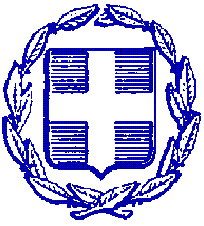 ΕΛΛΗΝΙΚΗ ΔΗΜΟΚΡΑΤΙΑΔΙΑΝΟΧ Α.Ε.Δημοκρατίας 2, 82100 ΧίοςΕΝΤΥΠΟ ΟΙΚΟΝΟΜΙΚΗΣ ΠΡΟΣΦΟΡΑΣΧίος,  ………………………..Ο  ΠροσφέρωνΕΙΔΟΣΠροϋπολογιστικόκόστος μελέτης προ ΦΠΑ (€)Προσφερόμενη τιμή προ ΦΠΑ (€)Εργασίες επισκευής – μετασκευής οικίσκων στο κτίριο της ΒΙΑΛ όπως περιγράφεται στη σχετική τεχνική έκθεση3.854,00Σύνολο προ ΦΠΑΦ.Π.Α. (17%)Σύνολο με ΦΠΑ